ČETVRTAK 2.4.2020.   14.dan nastave na daljinuHRVATSKI JEZIK-izgovaraj  abecedu  tako da prvi glas izgovoriš glasno ,drugi glas izgovori tiho i tako naizmjenično do zadnjeg glasa-koliko dobro razlikuješ 4. i 5. glas abecede te 7. i 8. glas provjeri na poveznicihttps://wordwall.net/hr/resource/374921/hrvatski-jezik/pisanje-glasova-%c4%8d-%c4%87-d%c5%be-%c4%91-Plan dnevnika1.)Napiši tri riječi za svako  zadano  slovo .Zadano slovo može biti na početku,sredini i kraju.(uputu ne piši)Č	          Ć	                        DŽ	         Đ 2.)Na prazne crtice dopiši č ili ć.U mojem gradi__u    ima mnogo drve__a. Parkovi su prepuni cvije____a. Djevoj__ice    i   dje____aci        tr___e uokolo . U školi u__imo, __itamo i ra__unamo. U____itelica  na plo____u piše zadatke.Ku__i rješavamo zada__u.3.) Na prazne crtice dopiši lj  ili nj.lLipa___,   ___ubav,     pa___,      pro___eće,   ___uška,    kra___,   ko___,   mu___a,     u___e ,   Sa___a,  žu___,   ma___e,  ___eto___eš__ak,    ___u___ačka,    ponav___a___e,ZADAĆA:Napiši rečenicu u kojoj će što više riječi sadržavati slova lj ili nj .Provjeri razlikovanje glasova lj i nj na poveznicihttps://tesla.carnet.hr/mod/hotpot/attempt.php?id=6628MATEMATIKA-Danas učiš množenje brojevima 1 i 0-ZAPAMTI! Ako broj množimo s 1 dobijemo isti taj broj.Npr.4 X 1=4;  6 X 1=6;   1 X 9= 9               Ako broj množimo s 0 dobijemo 0. 2 X 0 = 0     8 X 0=0-Otvori poveznicu https://www.e-sfera.hr/dodatni-digitalni-sadrzaji/1c896a17-6d15-4bcb-b726-e41d9a9ef77a/- Otvori e-UČIONICU i poslušaj zvučni zapis  ali samo o množenju.-Popuni križaljku koja se nalazi u polju ZADATAK-pročitaj u  udžbeniku na   str.78,79 što nas uče Lina i Luka,Vježbaj izražajno čitati matematičku priču.-ZADAĆA : udžbenik str. 78 i 79                    -ispuni kartonsku tablicu množenja    PLAN DNEVNIKA                MNOŽENJE S 1 I 01. 1+1+1+1= 4       4x1=4 5x1= 1+1+1+1+1=5Ako broj množimo s 1 dobijemo isti taj broj.2. 0+0+0=0    3x0=07x0= 0+0+0+0+0+0+0=0Ako broj množimo s 0 dobijemo 0.Otvori gore navedenu pveznicu i riješi polje PRIMIJENI ZNANJE.Nakon toga možeš ako želiš otvoriti polje ZABAVNI KUTAK.DODATNA NASTAVA HRVATSKI JEZIKOsim Elene,Lorene i Dominika ovo mogu riješiti ostali učenici ako želeOtvorite časopis SMIB na poveznici https://online.fliphtml5.com/kzpyj/homn/Prolistajte časopis.Riješite str. 26 i 27 .Pročitaj priču Greta i divovina str.47  i smisli završetak priče.REBUSIRebus je vrsta zagonetke koja se sastoji od slike, slova i/ili broja kojom se treba nešto odgonetnuti. Služe za razbribrigu i vježbanje moždanih vijuga, a često ih možete vidjeti u novinama, časopisima i križaljkama.!Kako riješiti rebus?Iznad svakog se rebusa u zagradi nalazi jedan ili nekoliko brojeva, npr.: (5,4). To znači da se rebus sastoji od dvije riječi (što možemo vidjeti prema količini brojeva) od kojih se prva sastoji od 5, a druga od 4 slova.Uz to pokraj slika se može nalaziti i apostrof (izostavnik) ‘ koji označuje IZBACIVANJE  jednog ili više slova iza ili ispred slike. Dakle ako se pokraj pojma „imenik“ nalaze tri apostrofa, to znači da je tražena riječ „ime“. Ako se u rebusu nalaze dvije jednake slike, to znači da je tražena riječ u množini!(5,6)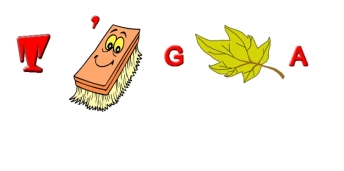 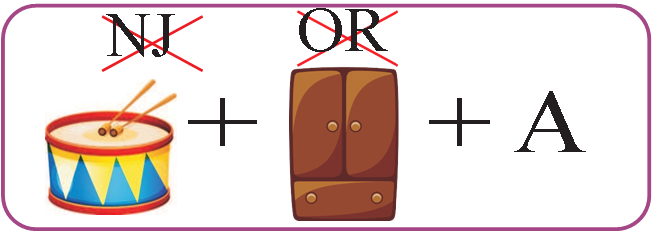 _ _ _ _ _ _ _ _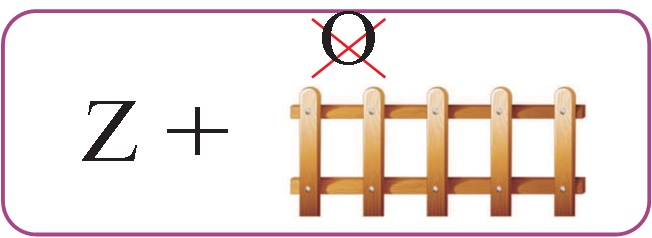 _ _ _ _ _ _Ovo su naslovi knjiga:(4, 1, 6)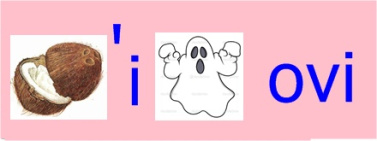 (5, 3) 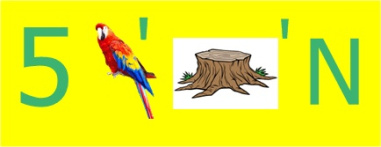 (6,3,5)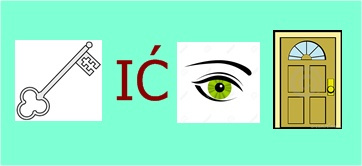 